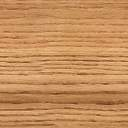 Pointは「べる」「食べられる」のでつながっています。このようなを（　　　　）といいます。は（　　　　）がたることでらをつくりします。また、はをべてします。さらに、はのをべてします。きは、、や、のなどで「べる」「べられる」のでつながり、それぞれのにったバランスで「（　　　　）」がたれています。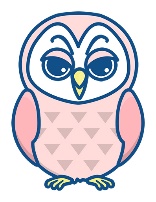 　A.　（）　イネ　　　　　→　トノサマバッタ　→　　ヒヨドリ　　→　　オオタカ　　 ☞のについてえてみよう●とは、によって もともといなかったにち込まれたきのこと。Q.もともとそのにいなかったき物がすることでどんながあるのでしょうか？A.　()もともとそのにいたきをべてしまう、エサやみかをうばう　　など　Q.みんなのまわりにはどんながいるのかべてみよう。A.()アメリカザリガニ、オオクチバス、アライグマ、アレチウリ、セアカゴケグモ　などQ.もし、アメリカザリガニをまえたり、っていたらどうしたらよいでしょうか？A.　（）がさないででをける　　　　　など　　　　　　　　　　　　　　　●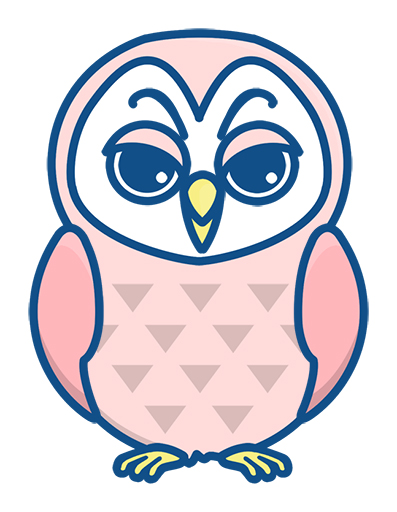 　 のの（　　３　　）がのにあります。　A.　（）、、、オゾンの　　　　など　　　　　　　　　　